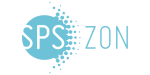 Casuïstiekbespreking 13 weken echoD.D. 30 maart 2020LOCATIE : UM MAASTRICHTPROGRAMMA18.00 – 18.30 uur:	Ontvangst (met soep en broodjes)18.30 – 20.45 uur:	Theorie- en casusbespreking 13 weken echo door drs. M.J. Pieters, gynaecoloog-perinatoloog en directeur SPSZON en door dr. I. Witters, gynaecoloog MUMC+